1.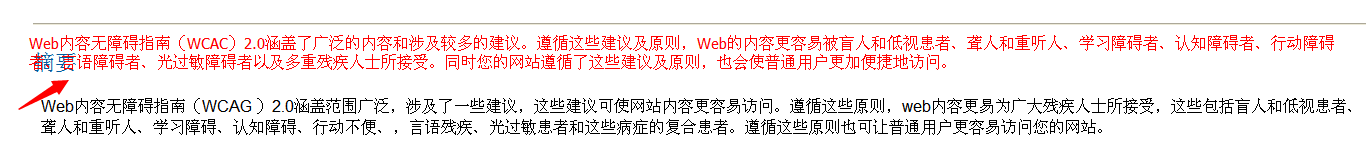 2.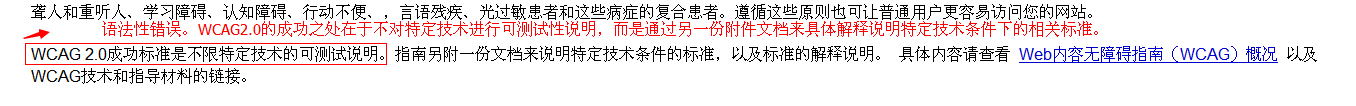 3.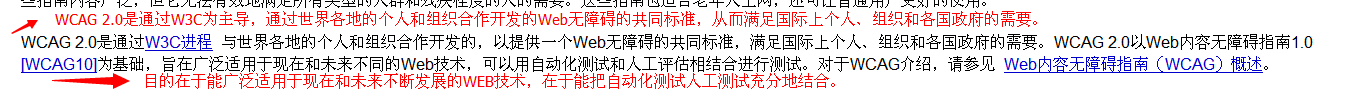 4.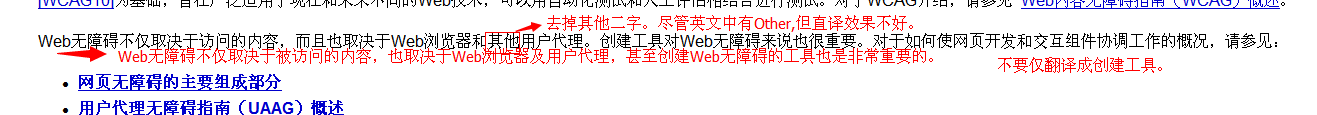 5.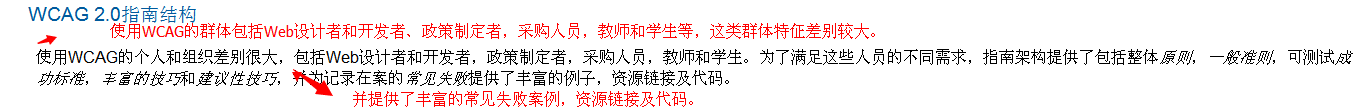 6.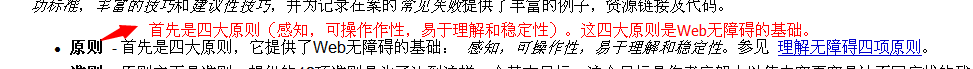 7.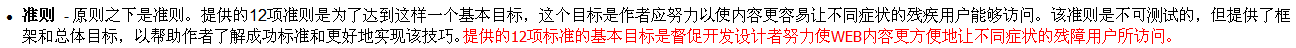 8.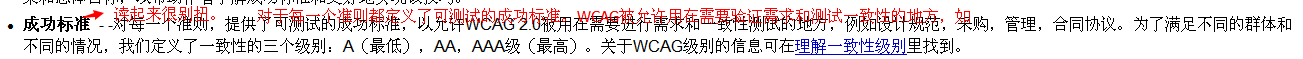 9.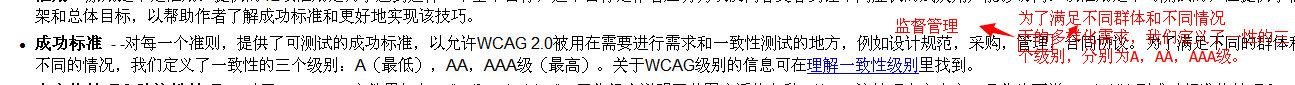 10.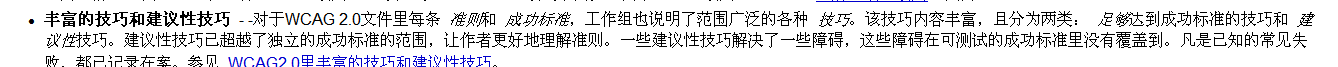 建议改为：对于WCAG 2.0文件里每条 准则和 成功标准的广泛使用范围，工作组提供了各种技巧。这些技巧内容丰富，且分为两类： 必要成功标准性技巧和建议性技巧。11．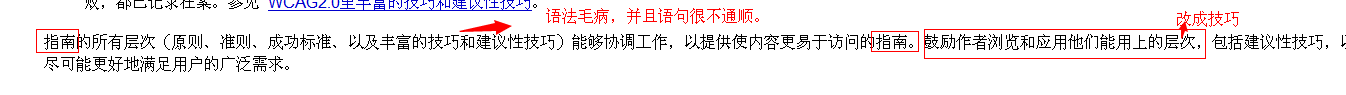 12.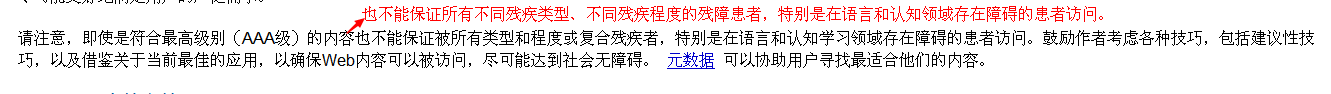 13.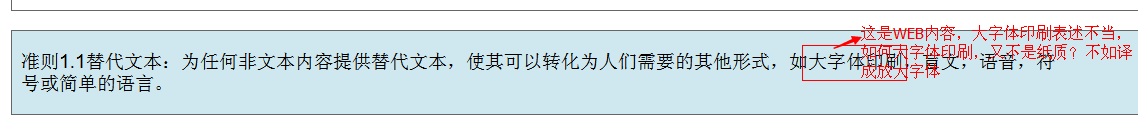 14.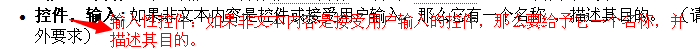 15.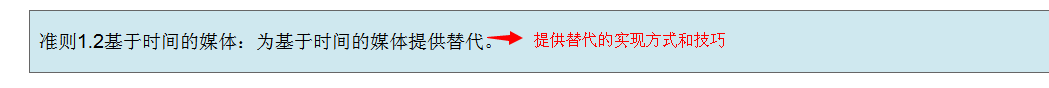 16.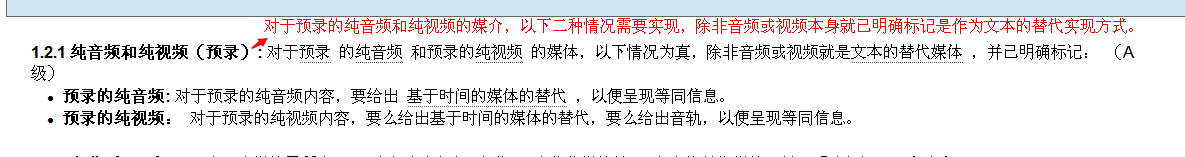 17.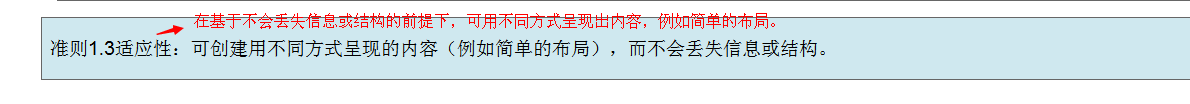 18.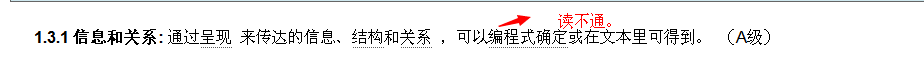 19.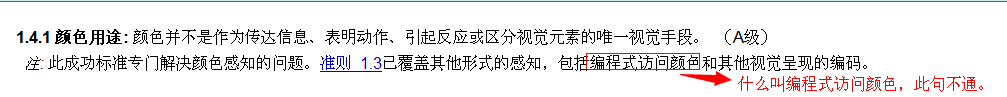 20.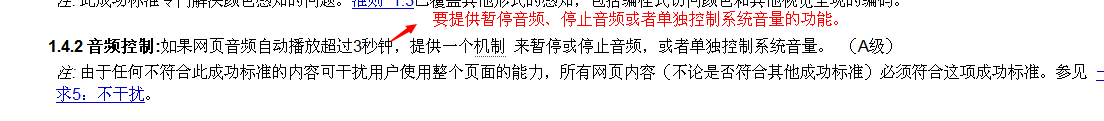 21.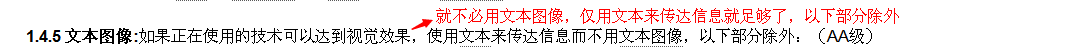 22.